Памятка для родителейПричины детского дорожно-транспортного травматизмаПамятка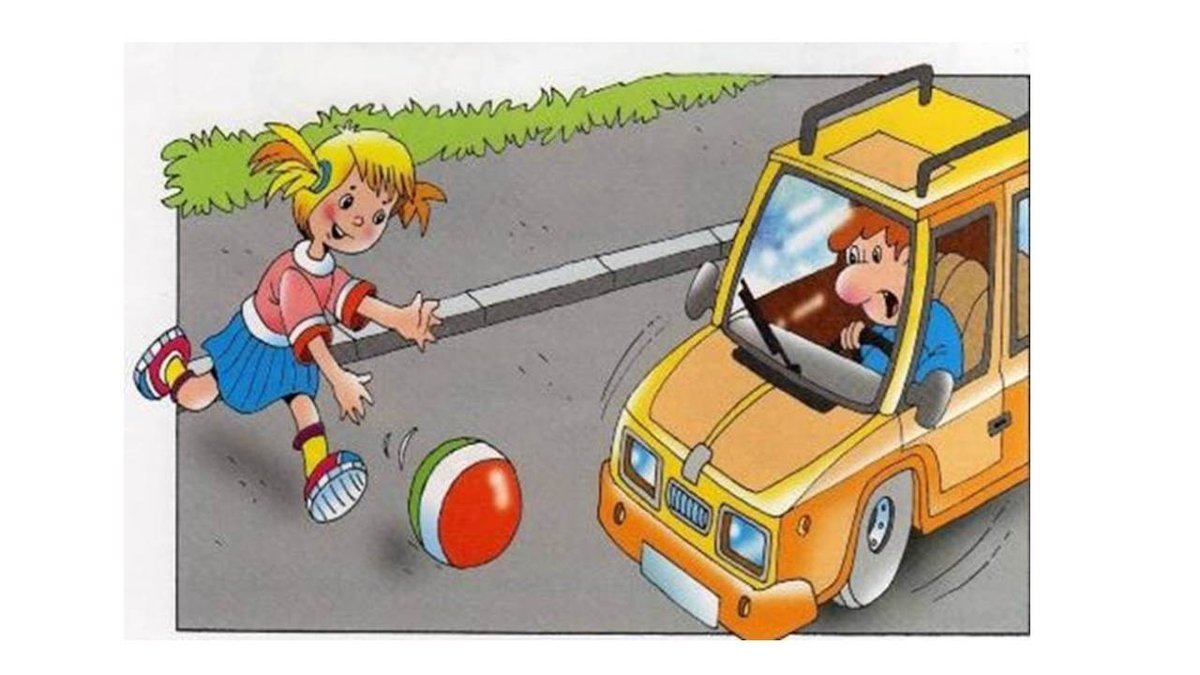 Переход дороги в неположенном месте перед близко идущим транспортом.Учите ребенка всегда переходить через дорогу по переходу и следить, чтобы рядом не было машин на большой скорости.2 Игры на проезжей части и возле нее. Приучайте ребенка держаться далеко от дороги, если нет необходимости перейти дорогу.3 Катание на самокатах и велосипедах по проезжей части. Учите ребенка всегда слезать с велосипеда или самоката при переходе дороги. Велосипед или самокат нужно катить рядом.4 Невнимание к сигналам светофора. Объясните ребенку, что означают красный, желтый и зеленый сигналы пешеходного светофора.5 Выход на проезжую часть из-за стоящих машин, сооружений, зеленых насаждений и других препятствий. Объясните ребенку, что водитель машины может не успеть затормозить, если не увидит издалека пешехода, который собирается перейти дорогу.6 Незнание правил перехода перекрестка. Когда переходите с ребенком по перекрестку, обращайте его внимание на то, что нельзя переходить перекресток наискосок. Переходите только прямо.7 Нахождение на проезжей части. Объясните ребенку, что находиться на проезжей части опасно. Приучайте ребенка, что даже в ходе игры или при бегстве от опасности ни в коем случае нельзя выходить туда, где едут машины.